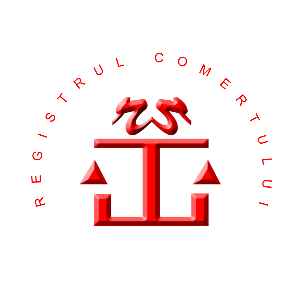 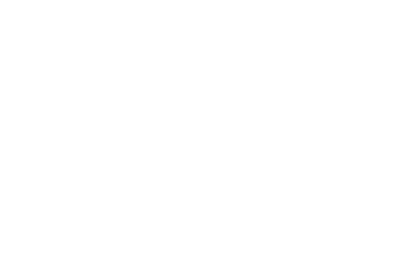 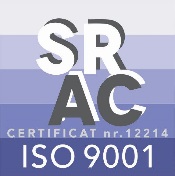 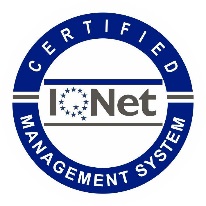 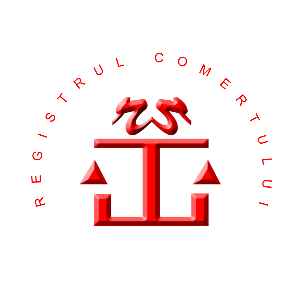 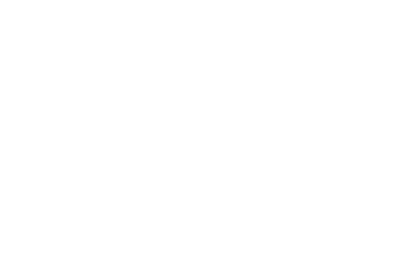 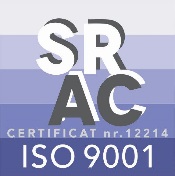 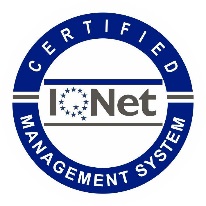 Caiet de sarcinipentruServicii de actualizare postgaranţie pentru sistemul Bigdata al ONRC, mentenanţă şi suport tehnic pentru produse software aferente Servicii de asistenţă tehnică informatică (cod CPV 72611000-6)AbrevieriONRC – Oficiul Naţional al Registrului ComerţuluiORCT – Oficiu al Registrului Comerţului de pe lângă Tribunal BT – Birou Teritorial de pe lângă ORCTRC – Registrul ComerţuluiRCCC – Registrul Comerțului Central ComputerizatBPI – Buletinul Procedurilor de InsolvenţăRL – Registrul LitigiilorSAE – Sistem de Arhiva ElectronicăSII ONRC – Sistemul Informatic Integrat al ONRCSOA – Service Oriented Architecture SE – Sistemul Existent (sistemul informatic existent al ONRC)LCR – Logical Change RecordSQL – Structured Query LanguageFTP – File Transfer Protocol – protocol de schimb de fişiereBPEL – Business Process Execution Language – limbaj de definire a proceselor de afacereWSDL – Web Service Description Language – limbaj de descriere a serviciilor webCRL – Certificate Revocation List – lista de certificate invalide a unei autorităţi de certificareDate generaleStructura organizatorică Oficiul National al Registrului Comerțului (ONRC) este instituție publică cu personalitate juridică organizată în subordinea Ministerului Justiției, finanțat integral de la bugetul de stat prin bugetul Ministerului Justiției.În subordinea ONRC sunt organizate 42 de oficii teritoriale, fără personalitate juridică, care funcționează pe lângă tribunale. De asemenea, la nivel național, unele dintre oficiile registrului comerțului au deschis un număr total de 16 birouri teritoriale în localitățile cu potențial economic ridicat, pentru a veni în sprijinul solicitanților de servicii.Legislaţia privind organizarea şi funcţionarea instituţieiFuncționarea și organizarea Registrului Comerțului, Buletinul Procedurilor de Insolvență, Registrul Litigiilor, Registrul Beneficiarilor Reali sunt reglementate de următorul cadru juridic:la nivel național: www.onrc.ro/index.php/ro/legislatie/legislatie-nationala la nivel european: www.onrc.ro/index.php/ro/legislatie/legislatie-europeana Descrierea instituţieiViziunea și misiunea ONRCViziunea ONRC este de a contribui la dezvoltarea mediului de afaceri din România, prin oferirea de servicii publice de calitate, flexibile și orientate către nevoile specifice ale solicitanților.Misiunea principală a Oficiului National al Registrului Comerțului (ONRC) constă în prestarea serviciului public de ținere a registrului comerțului și de efectuare a publicității legale a actelor și faptelor întreprinzătorilor, precum și efectuarea procedurii de citare și publicitate a procedurilor de insolvență.Valori ale ONRCOrientarea către solicitanții de servicii publice – ONRC este o instituție publică total dedicată solicitanților de servicii, adaptându-se la particularitățile activităților comerciale ale fiecăruia, astfel încât înregistrarea datelor întreprinzătorilor să fie făcută cu acuratețe;Accesibilitatea serviciilor – ONRC caută continuu noi mijloace pentru a face serviciile “să vină mai aproape de solicitant” și pentru a spori promptitudinea prestației sale;Transparență – transparența operațiunilor în raport cu mediile de business și guvernamentale este un deziderat constant al ONRC.Factorii cheie ai dezvoltării ONRCDigitalizarea serviciilor destinate mediului de afaceri (G2B) pe baza identității electronice, condiție a autentificării on-line a utilizatorilor externi;Creșterea accesibilității serviciilor, prin dezvoltarea serviciilor destinate mediului de afaceri (G2B) online, ca alternativă la serviciile de ghișeu; Integrarea cu aplicații de e-Payment în arhitectura de sistem a ONRC în vederea facilitării plăților on-line;Implementarea practicilor europene cu privire la serviciile publice;Respectarea prevederilor legislative cu privire la înregistrarea întreprinzătorilor și publicarea Buletinului Procedurilor de Insolvență;Creșterea calității serviciilor, în întâmpinarea nevoii crescânde a mediului de afaceri pentru servicii mai accesibile;Asigurarea securității în condițiile creșterii continue a disponibilității datelor pentru asigurarea confidențialității și continuității serviciilor on-line;Asigurarea interoperabilității interinstituțională (juridic, organizațional, semantic, tehnic);Instruirea prealabilă a resurselor umane pentru a îmbunătăți interacțiunea operatorilor umani cu noile servicii;Creșterea eficienței interne a ONRC, prin implementarea unei infrastructuri IT moderne care să suporte serviciile destinate mediului de afaceri (G2B) și serviciile destinate altor instituții guvernamentale (G2G) precum și prin implementarea/automatizarea unor procese IT necesare exploatării eficiente a acestei infrastructuri. De asemenea, implementarea unor noi servicii sau automatizarea celor existente vor ajuta și cetățenii (G2C).Strategia ONRCÎn planul serviciilor destinate mediului de afaceri (G2B):Atragerea de noi solicitanți de servicii, prin prestații prompte, personalizate;Accesibilitate în furnizarea serviciilor, inclusiv prin asigurarea disponibilității on-line a acestora;Dezvoltarea de servicii centrate pe utilizatori - servicii cu valoare adăugată (“user centric”);Protejarea datelor transmise de solicitanți.În planul serviciilor cu alte instituții guvernamentale (G2G):Identificarea permanentă de noi oportunități de colaborare cu instituții publice centrale și locale pentru promovarea intereselor comune (furnizarea de servicii cu valoare adăugată, elaborarea de propuneri legislative și norme metodologice, etc.);Creșterea permanentă a numărului de protocoale de colaborare de schimb de date.În plan intra-instituțional:La nivel managerial:Creșterea posibilităților de control și monitorizare internă;Evaluarea periodică a fluxurilor de lucru și de transmitere a informațiilor precum și identificarea oportunităților pentru optimizarea acestora.În plan tehnologic:Evaluarea și retehnologizarea permanentă a infrastructurii IT&C de suport, în scopul derulării eficiente atât a serviciilor publice, cât și a activităților interne;Asigurarea securității datelor preluate/procesate/ transmise;Creșterea interoperabilității interinstituționale la nivel de back-office / front-office.În domeniul resurselor umane:Managementul eficient al posturilor;Fidelizarea angajaților, prin politici adecvate și atractive;Posibilități sporite de perfecționare profesională, prin asigurarea accesului la programe de instruire;Optimizarea comunicării intra-instituționale pe orizontală (atât în cadrul ONRC, cât și ORCT), precum și pe verticală (ONRC-ORCT).În plan economico-financiar:Gestiunea eficientă a resurselor materiale și financiare:optimizarea proceselor de angajare, lichidare, ordonanțare și plată a cheltuielilor;planificarea anuală a bugetului și investițiilor pe baza analizelor de execuție și a prognozelor;corelarea proceselor de achiziții publice cu nevoile reale;gestionarea corespunzătoare a patrimoniului.Identificarea de noi pârghii pentru minimizarea costurilor.Atribuțiile ONRC sunt reglementate, în principal, de Legea nr. 26/1990 privind registrul comerțului, republicată, cu modificările și completările ulterioare, precum și de Regulamentul de organizare și funcționare a Oficiului National al Registrului Comerțului și a oficiilor registrului comerțului, aprobat prin Ordinul ministrului justiției nr. 1.082/C/2014, cu completările și modificările ulterioare.Astfel, în conformitate cu prevederile capitolului 1 din Regulamentul de organizare și funcționare a Oficiului National al Registrului Comerțului și a oficiilor registrului comerțului de pe lângă tribunale, ONRC este organizat pe 2 niveluri:•	nivel național, reprezentat de Oficiul National al Registrului Comerțului ce funcționează în subordinea Ministerului Justiției și•	nivel local, reprezentat de cele 42 de Oficii ale registrului comerțului funcționează pe lângă tribunale (ORCT) sunt organizate în fiecare reședință de județ, în subordinea ONRC fără personalitate juridică.ONRC are atribuțiile care îi revin potrivit dispozițiilor Legii nr. 26/1990 privind registrul comerțului, republicată, cu modificările și completările ulterioare, ale Legii nr. 31/1990 privind societățile, republicată, cu modificările și completările ulterioare, ale Legii nr. 359/2004 privind simplificarea formalităților la înregistrarea în registrul comerțului a persoanelor fizice, asociațiilor familiale și persoanelor juridice, înregistrarea fiscală a acestora, precum și la autorizarea funcționării persoanelor juridice, cu modificările și completările ulterioare, ale Ordonanței de urgență a Guvernului nr. 44/2008 aprobată, cu modificări și completări, prin Legea nr. 182/2016 privind desfășurarea activităților economice de către persoanele fizice autorizate, întreprinderile individuale și întreprinderile familiale, cu modificările și completările ulterioare, ale Legii nr. 85/2014 privind procedurile de prevenire a insolvenței și de insolvență, cu modificările și completările ulterioare, ale Legii nr. 151/2015 privind procedura insolvenței persoanelor fizice, ale Ordinului Ministrului Justiției nr. 2.594/C/2008 pentru aprobarea Normelor metodologice privind modul de ținere a registrelor comerțului, de efectuare a înregistrărilor și de eliberare a informațiilor, precum și cele stabilite prin alte acte normative cu incidență în domeniul său de activitate.Principalele funcții ale Oficiului National al Registrului Comerțului și ale oficiilor registrului comerțului de pe lângă tribunale, în conformitate cu dispozițiile Legii nr. 26/1990 privind registrul comerțului, republicată, cu modificările și completările ulterioare, și ale Regulamentului de organizare și funcționare a Oficiului National al Registrului Comerțului și a oficiilor registrului comerțului de pe lângă tribunale, aprobat Ordin al M.J. nr. 1082/C/2014 cu modificările și completările ulterioare și ale Legii nr. 129/2019 pentru prevenirea şi combaterea spălării banilor și finanțării terorismului, precum și pentru modificarea și completarea unor acte normative, cu modificările și completările ulterioare sunt:•	funcția de ținere a registrului comerțului;•	funcția de ținere a registrului central privind beneficiarii reali, organizat la nivelul Oficiului Național al Registrului Comerțului pentru persoanele juridice care au obligația de înmatriculare în registrul comerțului, cu excepția regiilor autonome, companiilor și societăților naționale•	funcția de eliberare de înscrisuri și de informare;•	funcția de arhivare a înscrisurilor în baza cărora se efectuează înregistrările în registrul comerțului;•	funcția de asistență pentru persoanele fizice și juridice supuse înregistrării în registrul comerțului;•	funcția de editare, publicare și furnizare a Buletinului procedurilor de insolvență;Cât privește funcția de ținere a registrului comerțului exercitată de oficiile registrului comerțului de pe lângă tribunale aceasta se poate detalia astfel:- înregistrarea tuturor persoanelor juridice supuse obligației de înregistrare, a sucursalelor înființate de acestea, precum și a persoanelor fizice autorizate, întreprinderilor individuale și întreprinderilor familiale care desfășoară activități economice, cu sediul social/sediul profesional pe raza teritorială a tribunalului;- evidența datelor din documentele de înregistrare ale persoanelor supuse înregistrării, precum și arhiva oficială a documentelor cu caracter constitutiv sau modificator ale acestora, cea de publicitate legală;- efectuarea publicității legale a actelor și datelor înregistrate în registrul comerțului;- transmiterea datelor în vederea înregistrării fiscale a contribuabililor și obținerii codului unic de înregistrare de la Ministerul Finanțelor Publice, precum și a informațiilor din cazierul fiscal, în condițiile legii;- eliberarea certificatului de înregistrare și a certificatului de înscriere de mențiuni, după caz, precum și a certificatelor constatatoare emise în baza declarațiilor-tip pe propria răspundere, conform Legii nr. 359/2004, cu modificările și completările ulterioare, și transmiterea acestor declarații către autoritățile publice competente;- transmiterea cererilor de înregistrare a documentului care atestă dreptul de folosință asupra spațiului cu destinație de sediu social și de eliberare a certificatului pentru spațiul cu destinație de sediu social alături de actele doveditoare ale dreptului de folosință către administrațiile finanțelor publice, în vederea emiterii certificatelor pentru spațiul cu destinație de sediu social și a adeverințelor privind înregistrarea documentului care atestă dreptul de folosință asupra spațiului cu destinație de sediu social;- înregistrarea declarațiilor pe proprie răspundere privind Beneficiarii Reali conform Legii.129/2019.Cât privește serviciile publice oferite de ONRC, acestea pot fi grupate, în principal, astfel:asistență acordată persoanelor interesate pentru înregistrarea în registrul comerțului;înregistrarea în registrul comerțului, furnizarea de informații din registrul comerțului și eliberarea de copii;publicare și furnizare BPI, furnizarea de informații din BPI, de certificate constatatoare, de rapoarte istorice și eliberarea de copii;înregistrarea în registrul beneficiarilor reali, furnizarea de informații din registrul beneficiarilor reali și eliberarea de informații de pe declarațiile privind beneficiarii reali.Obiectivul achiziţieiObiectivul general	Pe sistemul BigData din dotarea instituției, și funcție de serviciile oferite, sunt instalate o serie de produse software specifice, precum și aplicații personalizate necesare furnizării de servicii esentiale de nivel critic pentru utilizatori de nivel intern cat si pentru utilizatori din administratia publica centrala/locala. 	În cazul funcționării necorespunzătoare sau la performanțe scăzute a unor servicii bazate pe produsele software specifice, sistemul nu se poate remedia iar serviciile oferite se pot întrerupe până la achiziția de servicii de actualizare, mentenanță și suport, caz în care activitatea și imaginea instituției sunt grav afectate, prin imposibilitatea respectării unor prevederi legale.Având în vedere tipul serviciilor oferite, sistemul BigData este o resursa critica, care trebuie să funcționeze permanent, la performanțe ridicate, oferind servicii publice pe bază de protocol, pentru care respectarea termenelor este un factor esential.Scopul achiziţieiÎn condiţiile prezentate mai sus este necesară achiziția de servicii de actualizare postgaranție pentru sistemul Bigdata al ONRC, mentenanţă şi suport tehnic pentru produse software aferente, prezentate la punctul 3.1 din prezentul Caiet de sarcini, servicii ce includ :  actualizări ale produselor software (incluzând noi versiuni, ediții, patch-uri), impuse, în general, de necesitatea eliminării unor bug-uri, creșterea performanțelor, update-uri la nivel de firmware sau microcod etc.;remedierea defecțiunilor software apărute;instalări, configurări/reconfigurări, customizări de software pe echipamente, în vederea creșterii funcționalității, disponibilității și performanțelor serviciilor oferite;asistență punctuală pentru diagnosticarea și reconfigurarea echipamentelor de tip „appliance” din punct de vedere al sistemelor de operare și a celorlalte produse software specifice;asistență tehnică pentru administrare, monitorizare sisteme precum și management de performanțe;acces permanent la documentații având în vedere faptul că administrarea serverelor este sarcina personalului informatic din ONRC și nu există o altă modalitate de a avea acces la documentații la zi;asistență punctuală pentru diagnosticarea și reconfigurarea software ;actualizări de microcod și firmware (pentru echipament de tip „appliance”);asistență punctuală pentru diagnosticarea și reconfigurarea echipamentelor de tip „appliance”.Situaţia actualăSituaţia sistemului BigDataOficiul Național al Registrului Comerțului (ONRC) are achiziționate o serie de echipamente, servere, echipamente specializate precum și produse software care sunt utilizate în prezent in cadrul Sistemului Informatic Integrat al ONRC.Echipamentul Oracle Big Data Appliance este un sistem distribuit alcătuit din 6 noduri de date care se bazează pe servere Oracle X8-2L (dual-socket, 2U). Aceste noduri conțin câte 12 disk-uri SAS de 3.5” cu o capacitate de 14TB si 2 drive-uri M.2 240GB SATA SSD. Primele 2 disk-uri din cadrul serverelor sunt configurate in RAID 1 și găzduiesc sistemul de operare, o partiție swap, o partiție de boot și o partiție de date HDFS iar cele 2 M.2 SSD-uri sunt folosite pentru a stoca metadatele Nodului Journal și datele Zookeeper.Sistemul Hadoop menține trei copii ale datelor împărțite în nodurile Big Data Appliance.Echipamentele sunt utilizate, în principal, pentru serviciile oferite de ONRC permanent, 24 ore din24, 365 zile pe an, destinate  in special instituțiilor guvernamentale, precum și pentru uz intern operațional.Sistemul informatic integrat ONRCÎncepând cu data de 06 februarie 2012, ONRC utilizează la nivel național, atât la sediul central, cât și la sediile celor 42 de oficii ale registrului comerțului de pe lângă tribunale (ORCT) organizate în subordinea ONRC, inclusiv sediile birourilor teritoriale care funcționează pe lângă ORCT, un nou sistem informatic integrat, pentru asigurarea de servicii on line destinate comunității de afaceri prin intermediul unui portal dedicat.Sistemul informatic integrat ONRC este rezultatul proiectului “Servicii on-line (de e-Guvernare) oferite de ONRC pentru comunitatea de afaceri prin intermediul unui portal dedicate”, derulat în perioada 2009 - 2012, scopul fiind acela de a crea beneficii atât pentru utilizatori (cetățeni și mediul de afaceri), cât și pentru administrația publică. Beneficiarii direcți ai proiectului sunt reprezentați de următoarele categorii:Solicitanții de servicii publice: persoane juridice - servicii destinate mediului de afaceri - “Government to Business” (G2B); persoane fizice - servicii destinate persoanelor fizice - “Government to Citizen” (G2C);autoritati/instituții publice - servicii destinate instituțiilor guvernamentale - “Government to Government” (G2G);Instituțiile publice colaboratoare, cu care ONRC dezvoltă relații de tip G2G.Beneficiarii indirecți ai proiectului sunt următorii:Administrația publică, datorită eficientizării furnizării serviciilor publice și contribuției proiectului la reducerea birocrației;Angajații companiilor, datorită eliminării timpului alocat deplasării la sediile ONRC precum și reducerii costurilor aferente utilizării serviciilor instituției.Oferta de servicii a ONRC în raport cu segmentele mai sus menționate este după cum urmează:Servicii destinate mediului de afaceri (G2B)Înregistrarea tuturor persoanelor juridice supuse obligației de înregistrare, a sucursalelor acestora, a persoanelor fizice autorizate, întreprinderilor individuale și întreprinderilor familiale, care desfășoară activități economiceÎnscrierea de mențiuni pentru toate persoanele juridice, sucursalele acestora, persoane fizice autorizate, întreprinderilor individuale și întreprinderilor familiale care au fost supuse înregistrăriiEliberarea de certificate constatatoare, extrase de registru și alte înscrisuri pentru persoanele interesateEditarea Buletinului Procedurilor de Insolvență în care se publică citațiile, convocările, notificările și comunicările actelor de procedură efectuate de instanțele judecătorești, practicienii în insolvență și alte persoane interesate (în cadrul procedurii de insolvență a persoanelor juridice), precum și publicarea cu respectarea legislației în domeniul protecției datelor cu caracter personal, a deciziilor comisiilor de insolvență, hotărârilor judecătorești pronunțate de instanțele judecătorești și a altor acte a căror publicare este prevăzută de lege (în cadrul procedurii de insolvență a persoanelor fizice)Furnizarea Buletinului Procedurilor de Insolvență Furnizarea de statistici cu privire la profesioniști Punerea la dispoziție de informații legale despre firme din registrul central al comerțuluiAsigurarea liberului acces la informații de interes public.Servicii destinate instituțiilor guvernamentale (G2G)Colaborarea cu autoritățile și instituțiile publice responsabile pentru elaborarea, actualizarea și utilizarea unor nomenclatoare unitare pe plan naționalColaborarea cu autoritățile și instituțiile publice implicate în constituirea și autorizarea funcționării profesioniștilor, pentru simplificarea procedurilor specificeObținerea și asigurarea evidenței acordurilor privind folosirea denumirii firmeiEditarea Buletinului Procedurilor de Insolvență în care se publică citațiile, convocările, notificările și comunicările actelor de procedură efectuate de instanțele judecătorești, practicienii în insolvență și alte persoane interesate (în cadrul procedurii de insolvență a persoanelor juridice), precum și publicarea cu respectarea legislației în domeniul protecției datelor cu caracter personal, a deciziilor comisiilor de insolvență, hotărârilor judecătorești pronunțate de instanțele judecătorești și a altor acte a căror publicare este prevăzută de lege (în cadrul procedurii de insolvență a persoanelor fizice)Furnizarea Buletinului Procedurilor de Insolvență Punerea la dispoziție de informații despre firme din registrul central al comerțuluiAccesul la Registrul Beneficiarilor RealiFurnizarea de statistici cu privire la profesioniștii înregistrați în registrul comerțuluiAsigurarea liberului acces la informații de interes public.Servicii destinate persoanelor fizice (G2C)Punerea la dispoziție de informații legale despre firme din registrul central al comerțuluiFurnizarea de statistici cu privire la profesioniștii înregistrați în registrul comerțuluiFurnizarea Buletinului Procedurilor de InsolvențăAsigurarea liberului acces la informațiile de interes public.Prin intermediul portalului de servicii online se asigură următoarele servicii:Secțiunea G2B și G2C:Servicii on-line specifice Registrul Comerțului Informarea inițială on-line a solicitanților despre categoriile de informații/ servicii furnizate de ONRC;Asistență acordată solicitanților prin intermediul portalului;Formulare accesibile on-line (ex: Verificarea și rezervarea disponibilității emblemei, Verificarea unicității sediului social și asociatului;)Atenționarea profesioniștilor privind situația firmei;Furnizarea de informații on-line cu privire la stadiul dosarului;Publicarea lunară a publicațiilor statistice de sinteză;Publicitatea pe internet a informațiilor / documentelor prevăzute de lege;RECOM on-line - furnizarea de informații la zi din bazele de date privind profesioniștii înregistrați la Registrul Comerțului – cu un grad de complexitate ridicat prin introducerea plății on-line;Verificarea și rezervarea on-line a disponibilității firmei;Completarea on-line și offline și transmiterea electronică a tuturor cererilor / formularelor (înmatriculări, mențiuni, cereri de informații și documente etc.) utilizate în activitatea registrului comerțului, inclusiv a documentelor doveditoare, necesare pentru susținerea cererilor, documente și informații ce vor fi încărcate în baza de date, utilizând tehnologii hardware și software moderne și performante – cu un grad de complexitate ridicat prin introducerea plății on-line;Furnizarea de statistici on-line personalizate, pe baza datelor înregistrate în registrul comerțului central computerizat - RCCC (informații la zi și din istoric);Furnizarea de informații privind istoricul firmei, depus prin portal „furnizare informații la zi, privind istoricul firmei, statistici”, inclusiv plăți on-line;Eliberarea de copii/copii certificate semnate electronic cu certificat digital calificat din arhiva electronică de documente constituită din dosarele profesioniștilor – cu plata on-line;Plăți on-line;Actualizarea datelor de contact firmă (telefon, fax, e-mail, web-site).Servicii on-line specifice Buletinului Procedurilor de Insolvență (BPI)Transmiterea electronică automată din sistemul judiciar și din alte sisteme (de exemplu practicieni în insolvență) în baza BPI, în format electronic, cu semnătură electronică, a actelor de procedură gestionate în cadrul publicării BPI și informațiilor din baze de date;Completarea și transmiterea on-line, cu semnătură electronica, a formularelor, a actelor de procedură și a informațiilor pentru publicare în BPI, inclusiv plata on-line;Asistență BPI acordată solicitanților la completarea și transmiterea on-line a actelor de procedură și formularelor BPI;Transmiterea electronică automată din bazele BPI în sistemul judiciar și în alte sisteme (de exemplu practicieni în insolvență), în format electronic, cu semnătură electronică, a dovezilor de publicare și informațiilor aferente;Acces on-line la informațiile BPI gratuite prin extinderea categoriilor și criteriilor de selectare disponibile utilizatorilor;Înștiințarea profesioniștilor, prin mijloace electronice, asupra unor acte normative cu incidență în relația cu BPI (newsletter pe adresa de e-mail, mesaj pe cont personal);Furnizare on-line a publicației BPI prin extinderea criteriilor de selectare disponibile utilizatorilor, inclusiv plata on-line;Completarea și transmiterea on-line, cu semnătură electronică, a comenzilor pentru abonament BPI și a cererilor de furnizare informații, inclusiv plata on-line; Furnizarea on-line de informații din bazele de date ale BPI;Publicarea lunară a situațiilor statistice de sinteză din BPI;Notă: BPI vizează atât secțiunea debitori Persoane juridice cât și secțiunea debitori persoane fizice.Secțiunea G2GServicii specifice Registrul Comerțului Gestiunea denumirii de firma pentru care este nevoie de acordul Secretariatul General al Guvernului sau acordul scris al Prefectului județului;Transmiterea electronică a actelor spre publicare în Monitorul Oficial al României/Jurnalul Oficial al UE;Transmiterea electronică a datelor/informațiilor și declarațiilor tip pe proprie răspundere către autoritățile/instituțiile publice cu atribuții în domeniul autorizării funcționării;Transmiterea electronică de date către autorități/instituții publice;Transmiterea electronică de informații către Ministerul Finanțelor Publice - DGTI (date și documente) necesare înregistrării în registrul comerțului (CUI, informații din cazierul fiscal și alte documente);Transmiterea electronică de informații și înștiințări către Administrațiile Finanțelor Publice.Servicii specifice BPITransmiterea electronică automată din sistemul judiciar și din alte sisteme (de exemplu practicieni în insolvență) în baza BPI, în format electronic, cu semnătură electronică, a actelor de procedură gestionate în cadrul publicării BPI și informațiilor baze de date;Completarea și transmiterea on-line, cu semnătură electronica, a formularelor, a actelor de procedură și a informațiilor pentru publicare în BPI, inclusiv plata on-line;Asistență BPI acordată solicitanților la completarea și transmiterea on-line a actelor de procedură și formularelor BPI;Transmiterea electronică automată din bazele BPI în sistemul judiciar și în alte sisteme (de exemplu practicieni în insolvență), în format electronic, cu semnătură electronică, a dovezilor de publicare și informațiilor aferente;Acces on-line la informațiile BPI gratuite prin extinderea categoriilor și criteriilor de selectare disponibile utilizatorilor;Furnizarea on-line a publicației BPI prin extinderea criteriilor de selectare disponibile utilizatorilor, inclusiv plata on-line;Completarea și transmiterea on-line, cu semnătură electronică, a comenzilor pentru abonament BPI și a cererilor de furnizare informații, inclusiv plata on-line; Furnizarea on-line de informații din bazele de date ale BPI;Publicarea lunară a situațiilor statistice de sinteză din BPI.Obiectivele specifice ale proiectului de implementare au fost:Facilitarea accesului utilizatorilor (cetățeni, mediul de afaceri și administrația publică) și creșterea celerității în furnizarea serviciilor prin punerea la dispoziția acestora a serviciilor publice prin mijloace electronice, on-line, oferind un număr de 34 servicii publice on-line prin intermediul unui portal dedicat, dintre care 24 servicii publice on-line nou create în cadrul proiectului implementat;Creșterea numărului de utilizatori ai serviciilor publice on-line oferite de ONRC, estimându-se un ritm anual de creștere de 5% a numărului de utilizatori în perioada ulterioara implementării proiectului, atingându-se un procent de 25% în al cincilea an;Eficientizarea fluxului de informații în relațiile cu instituțiile avizatoare și cele guvernamentale cu care ONRC are încheiate protocoale de colaborare - 39 de instituții/autorități publice vor beneficia de reducerea timpului necesar obținerii informațiilor din registrul central al comerțului conform acordurilor inter-instituționale încheiate;Creșterea gradului de instruire a personalului ONRC în vederea utilizării noii infrastructuri TIC implementate, prin instruirea unui număr de 100 persoane, atât la nivel central cât și local;Implementarea unui serviciu de plăți on-line (e-payment) pentru gestionarea completă a serviciilor electronice comerciale oferite de ONRC, asigurându-se cel mai înalt nivel de complexitate al noului sistem informatic;Implementarea unei infrastructuri IT&C moderne, care să deservească în mod optim derularea activităților specifice ONRC (de exemplu: creșterea performantelor și securității sistemului, monitorizarea sistemului informatic, etc.), vizându-se dotarea cu o infrastructură IT&C modernă a celor 43 de locații în care ONRC oferă servicii publice.Activitatea instituției este aproape complet informatizată și este susținută 24x7 prin intermediul sistemului informatic integrat (SII) al ONRC, instituția fiind dotată cu echipamentele, produsele software și serviciile informatice aferente necesare desfășurării activității.Sistemul informatic al ONRC are, în principal, următoarele caracteristici:este suportul de baza al întregii activități desfășurate la nivel local și central al ONRC;este unitar – folosește aceeași metodologie, aceleași proceduri de lucru, nomenclatoare, structuri de date și programe la toate oficiile registrului comerțului teritoriale;furnizează direct, din datele înregistrate în registrul computerizat, actele și informațiile privind soluționarea cererilor solicitanților;asigură accesul partajat și controlat la baza de date atât pentru introducerea datelor cât și pentru furnizarea rapoartelor;este dotat cu sisteme de protecție fiind permis accesul numai persoanelor autorizate din cadrul sistemului registrului.Sistemul informatic integrat (SII) al ONRC este un sistem cu o viziune și abordare integrată, distribuit teritorial și ierarhizat pe 2 nivele:nivel central care asigură în timp real:centralizarea datelor înregistrate;publicarea informațiilor conform prevederilor legale; depunerea/eliberarea documentelor on-line prin intermediul portalului de servicii online;interconectarea cu alte sisteme informatice la nivel național/local/european (G2G);administrarea la nivel teritorial;nivel teritorial care gestionează întregul proces de înregistrare a profesioniștilor – inclusiv comunicația cu alte instituții pe plan local, în vederea efectuării înregistrărilor, eliberarea de certificate constatatoare și furnizarea de informații.Sistemul informatic integrat al ONRC conține următoarele componente:Componenta Registrul Comerțului, distribuită teritorial și ierarhizată pe 2 nivele:nivelul central, care asigură centralizarea, corelarea și administrarea informațiilor de la nivel teritorial;nivelul teritorial, care gestionează întregul proces de înregistrare a profesioniștilor – inclusiv comunicația cu alte instituții pe plan local, în vederea efectuării înregistrărilor, eliberarea de certificate constatatoare și furnizarea de informații.Baza de date a registrului comerțului, la nivel local și la nivel central, se structurează în 2 componente:baza de date cu informațiile la zi ale persoanelor fizice și juridice înregistrate în registrul comerțului, supusă frecvent interogărilor și prelucrărilor statistice;baza de date de arhivă conținând istoricul firmei cu datele inițiale de la înmatriculare și toate mențiunile ulterioare, supusă interogărilor și prelucrărilor statistice.Componenta Registrul Beneficiarilor Reali, care asigura tinerea registrului central al beneficiarilor reali și furnizarea de informații, la nivel național de ONRC.Componenta Registrul Litigiilor, este un sistem centralizat, utilizat la nivel național de ONRC și ORCT-uri.Componenta Buletinul Procedurilor de Insolvență, este un sistem centralizat, utilizat la nivel național de ONRC și ORCT-uri. Există 2 aplicații, una pentru insolvența persoanelor juridice și alta pentru insolvența persoanelor fizice. Baza de date pentru insolvența persoanelor juridice este Oracle, iar baza de date pentru insolvența persoanelor fizice este MariaDB.Pe lângă componentele descrise, la nivel central / local există și următoarele sub-sisteme:Asistenta acordata persoanelor interesate la nivel ORCT prin aplicațiile CerServ și EditDoc.Aplicație de evidență a gestiunii documentelor ArhivaSII  la nivel ORCT în cadrul arhivei fizice de documente.Sistemul de arhivare electronică (SAE) a documentelor, cuprinzând imaginea în format electronic (.PDF) a cererilor de înregistrare și a documentelor care au stat la baza înregistrărilor care sunt scanate și indexate la nivel local și apoi transmise la nivel central; acest sistem este supus interogărilor utilizatorilor din ORCT.Bazele de date financiar contabile și pentru managementul resurselor umane sunt formate din două componente:componenta "resurse umane și calcul salarii" se constituie numai la nivel central și este formată din înregistrări în tabele FOXPRO care sunt supuse prelucrărilor și interogărilor, generându-se documente, declarații către autorități și către ordonatorul principal de credite, precum și diverse statistici în format DOC și XLS. Componenta "resurse umane" are o subcomponenta ce include foaia colectivă de prezență care se generează local și se transmite la sediul central;componenta "financiar contabilă" se constituie din subcomponente la nivel local unde se realizează înregistrarea încasărilor și facturarea clienților în baza notelor de calcul, evidența materialelor, obiectelor de inventar și mijloacelor fixe, înregistrarea diverselor documente și a plăților între subunități, și se generează balanța de verificare. Baza de date este transmisă la sediul central unde se verifică datele înregistrate, se centralizează balanțele de verificare și se generează documente, declarații către autorități și către ordonatorul principal de credite, se fac plăți pentru furnizori, precum și pregătirea de statistici în format DOC și XLS.Sistemul este dezvoltat pe tehnologii Oracle și Java. Aplicațiile/modulele care fac parte din Sistemul Informatic Integrat al ONRC (SII) sunt următoarele:Registratura Locație (REG)Registrul Litigiilor (RL)Registrul Comerțului (RC)Registrul Beneficiarilor RealiBuletinul Procedurilor de Insolvență (BPI), inclusiv site BPI - Persoane fizicePortalul Serviciilor Online al instituției ONRC (include servicii online RC și BPIPJ)Secțiunea Debitori - Persoane fizice cu obligații ce nu decurg din exploatarea unei întreprinderi (BPIPF)Nomenclatoare (centrale – RC+RL, BPI și locale)AntecalculPublicare date pentru alte instituții (prin intermediul portalului)Sistem de securitate internă (central și local) și externă (Aplicația Centralizată de Management Utilizatori - ACMU)Raportare AnaliticăAria de acoperire geografică și funcțională a sistemului informatic al ONRCLocațiile, sistemele și aplicațiile care fac parte din Sistemul Informatic Integrat sunt următoarele:Locații:Sediul central al ONRC BucureștiSediile ORCT din tara și din București (42 locații)Birourile teritoriale ale ORCTAplicații SII:Registratura Locație (REG)Registrul Litigiilor (RL)Registrul Comerțului (RC)Registrul Beneficiarilor RealiBuletinul Procedurilor de Insolventa (BPIPJ)Buletinul Procedurilor de Insolvență (BPIPF)Portalul Serviciilor Online al instituției ONRCNomenclatoare (RC+RL, BPI)AntecalculPublicare date către alte instituțiiSistem de securitate internă (central și local) și externa (Aplicația Centralizată de Management Utilizatori - ACMU)Raportare AnaliticaAlte aplicații istorice (implementate anterior proiectului e-Guvernare):Casierie – aplicație ce rulează la nivel central și local (FoxPro)CerServ și EditDoc - aplicații ce rulează la nivel local (FoxPro)ArhivaSII - aplicație ce rulează la nivel central și local (FoxPro)CAPTIVA – aplicație de arhivare (scanare / import) ce rulează la nivel local și central (EMC Captiva)SAE (Sistemul de Arhivare Electronica) – aplicație ce rulează la nivel central (WebSphere AS, DB2 Content Manager, Java, UDB DB2)Clienți/ facturi – aplicație din suita ERP ce rulează la nivel central și local (FoxPro) și care administrează din punct de vedere contabil clienții ONRC generând facturi și monitorizând stadiul acestor facturi.Aplicații/module/rapoarte externe:Obținere CUI – din transmisiile de la MFPObținere cazier fiscal – din transmisiile de la MFPMonitorul Oficial al RomânieiECRIS - MJSEN - „Platformă pentru integrarea serviciilor de e-guvernare în Sistemul Electronic National” din cadrul Ministerului Comunicațiilor și Societății Informaționale reprezentate de PCU și OneStopShopListă practicieni în insolvență – UNPIRLista administratorilor procedurii și lichidatorilor pentru procedura insolventei persoanelor fizice (ANPC)Autorități certificate digitale calificateIntegrare cu portalul european e-Justice (sistemul BRIS, sistemul IRI)Infrastructură hardwareÎn fiecare ORCT funcționează rețele locale proprii, cablare structurată voce-date, în general.Principalele echipamente din dotarea fiecărui ORCT:LANservere de baze de date cu sisteme de operare Linux și emulator Novell;servere de comunicații (Internet) cu sistem de operare Linux pe care sunt instalate: server de mail, proxy, server HTTP etc.;server/ stație de lucru dedicat/dedicată cu sistem de operare Windows pentru sistemul de arhivare electronică a documentelor;stații de lucru cu sistem de operare Windows;echipamente de rețea (dulapuri de conexiuni, switch-uri);echipamente de comunicație (routere);alte echipamente: imprimante, scanere, inscripţionatoare DVD, switch-uri KVM, copiatoare etc.DMZInfrastructură SIILa sediul ORCT este implementată o arhitectura bazată pe firewall (cluster cu 2 noduri), care împarte rețeaua în mai multe zone :zona demilitarizată (DMZ) – în care sunt amplasate echipamentele SII; rețeaua internă care cuprinde serverele interne (file servere și baze de date), stații de lucru, imprimante, scanere, echipamente active de rețea (switch-uri) – care nu sunt accesibile din exterior sau din ORCT, ci numai din rețeaua internă, având adrese IP din clase private;zona rețelei virtuale private (VPN) a sistemului registrului comerțului.La sediul central al ONRC există o rețea locală proprie, cablare structurată voce-date. Principalele echipamente din dotarea ONRC sunt următoarele:LAN și DMZservere de rețea locală și baze de date cu sisteme de operare Linux și SGBD FoxPro și Oracle;servere care asigură servicii Internet și Intranet (servere de mail, DNS, web etc.) cu sisteme de operare Linux;servere dedicate pentru aplicații/soluții;servere de baze de date;servere pentru sistemul de arhivare electronică a documentelor;servere pentru Buletinul Procedurilor de Insolvență;echipamente de rețea: dulapuri de conexiuni, switch-uri;echipamente de comunicație (routere);stații de lucru cu sistem de operare Windows;alte echipamente: imprimante, scanere, inscripţionatoare DVD, switch-uri KVM, copiatoare etc.DMZ-uri SIIInfrastructură SII.La sediul central este implementată o arhitectura bazată pe firewall (cluster cu 2 noduri), care împarte rețeaua ONRC în mai multe zone:zona demilitarizată (DMZ) – în care sunt amplasate echipamentele  care trebuie să fie accesibile din exterior și din ORCT;DMZ-uri infrastructură SII;rețeaua internă care cuprinde serverele interne , stații de lucru, imprimante, scanere, echipamente active de rețea (switch-uri);zona rețelei virtuale private (VPN) a sistemului registrului comerțului;zona rețelei virtuale private (Extranet VPN) cu instituțiile publice;Infrastructura de comunicațiiÎn sistemul registrului comerțului sunt instalate două tipuri de comunicații:în cadrul sistemului registrului comerțului: între ONRC și ORCT precum și cele între birourile teritoriale și ORCT de care aparțin și ONRC;comunicații Internet – cu alte instituții și clienți.Comunicațiile în cadrul sistemului registrului comerțului sunt necesare, în principal, pentru:transmisia permanentă de informații și documente de la ORCT către ONRC;transmisia informațiilor necesare obținerii codului unic de înregistrare (CUI) și a cazierului fiscal de la Ministerul Finanțelor Publice (MFP) prin intermediul portal intranet ANAF;difuzarea de documente, adrese, aplicații, manuale etc., în special prin tehnologia web (intranet);acces la sistemul informatic integrat (SII);acces la sistemul de arhivare electronică a documentelor (SAE);intervenții tehnice și configurări realizate de la distanță de către Serviciul IT, DTI din cadrul ONRC, pe echipamentele din cadrul ORCT; acces la BRISComunicațiile Internet sunt necesare, în principal, pentru:acces la site-ul www.onrc.ro, la serviciile SII oferite prin portal.onrc.ro, la site-ul Buletinului procedurilor de insolvență www.buletinulinsolventei.ro, www.bpi.ro, precum și la site-ul destinat insolvenței persoanelor fizice https://bpipf.onrc.ro;schimb de informații și documente cu alte instituții;comunicarea cu furnizorii și prestatorii de servicii;realizarea update-urilor la sisteme de operare, produse software, drivere, semnături la produsele antivirus, produse legislative, etc;acces la informații necesare în activitatea instituției;comunicarea cu clienții serviciilor ONRC;Comunicațiile în cadrul sistemului registrului comerțului sunt realizate prin rețeaua virtuală privata (VPN) a registrului comerțului implementată, în baza H.G. nr. 1213/2005, prin Serviciul de Telecomunicații Speciale. Toate comunicațiile sunt criptate utilizând modulul de criptare din router-ele instalate în toate locațiile.Pentru BPI și înregistrarea hotărârilor judecătorești în registrul comerțului, altele decât cele în materia insolvenței, trebuie activată rețeaua de comunicații VPN – ONRC/ORCT – instanțe judecătorești, Ministerul Justiției, alte structuri din sistemul judiciar, prin STS.Fiecare locație are 2 conexiuni VPN:o conexiune principală, în majoritatea locațiilor pe fibră optică;o conexiune de backup pe diferite medii de comunicație.La aceasta rețea virtuală privată sunt conectate și birourile teritoriale ale ORCT.Comunicațiile InternetSunt asigurate de diferiți furnizori de servicii Internet, selectați prin licitații publice: ONRC are două conexiuni permanente pe fibră optică (principală și de backup);ORCT București are o conexiune permanentă;celelalte ORCT au conexiuni permanente pe medii fizice diferite (fibră optică, linie telefonică închiriată) cu rate de transfer optime activității.Birourile teritoriale nu au conexiuni Internet proprii, utilizând comunicațiile Internet de la sediul ORCT de care aparțin.Servicii de actualizare postgaranţie pentru sistemul Bigdata al ONRC, mentenanţă şi suport tehnic pentru produse software aferente Prezentarea generală a produselor/serviciilor Servicii de actualizare postgaranţie, mentenanță şi suport tehnic pentru echipamente și produse software - cerinţe minime  (obligatorii)Cerinţe generale şi specifice obligatorii pentru prestarea serviciilorHARDWARE (doar pentru echipamente de tip „appliance”)a) Servicii de actualizare la sediul Autorităţii contractante pentru echipamente hardware-	Identificarea problemelor la nivelul echipamentelor	Ofertantul va realiza identificarea/diagnosticarea problemelor sesizate de reprezentanţii Autorităţii contractante, ca urmare a erorilor de sistem software la nivelul echipamentelor care fac obiectul licitaţiei.-	Furnizarea şi instalarea de actualizări pentru microcod şi firmwareOfertantul va livra şi va instala pe maşinile eligibile de la sediul Autorităţii contractante actualizările/update-urile pentru microcod şi firmware, pe măsură ce ofertantul le considera necesare a fi instalate si Beneficiarul isi da acordul cu privire la instalarea acestora.Orar de preluare solicitări de intervenţie, timp de răspuns şi de remediereOrar: luni - vineri, orele 8-18 (excluzând sărbătorile naţionale), considerate zile şi ore lucrătoare.Pentru probleme critice (de severitate 1) care au ca efect oprirea funcţionării sistemelor şi/sau activităţii sau serviciilor instituţiei, ofertantul va oferi asistenţă permanentă, 24 x 24, 7 x 7, pe toata durata anului.Timpul de răspuns la solicitările Autorităţii contractante, care reprezintă timpul de identificare a problemelor sesizate, chiar prin deplasare în locaţia unde sunt instalate produsele software eligibile care fac obiectul sesizării, este de: maxim 4 ore de la solicitare - pentru problemele care sunt critice.Timpul de remediere a problemelor apărute în funcţionarea echipamentelor eligibile: (Fix time) este de 24 de ore de la deschiderea tichetului de deranjament - pentru problemele care sunt critice.Pentru problemele care nu sunt critice, acestea se vor soluționa in termen de maxim 2 zile lucrătoare de la data transmiterii solicitării.Nerespectarea orarului de preluare solicitări, a timpilor de răspuns și/sau de remediere la solicitările Autorității contractante menționați mai sus, dă dreptul Autorității contractante de a percepe penalități, conform prevederilor cuprinse in cadrul art. 11.1 din cuprinsul modelului de contract de servicii, din secțiunea „Formulare”.SOFTWAREa) Servicii de mentenanţă şi suport tehnic standard acordate de producător şi ofertantActualizări de Programe (incluzând noi versiuni, ediţii, patch-uri), pe măsura ce ele devin disponibile comercial şi dacă ofertantul le recomandă iar Autoritatea contractantă le solicită;Acces la documentaţii puse la dispoziţie de furnizor.Asistenţă tehnică şi suport, ca răspuns la solicitările Autorităţii Contractante, care se referă la:întrebări simple, de scurtă durată, care se referă la instalare, utilizare şi configurare sistem;întrebări cu privire la documentaţii şi publicaţii despre sistem;informaţii de tip diagnostic pentru asistenţă în izolarea cauzei problemelor apărute în funcţionare (de ex. asistenţă în interpretarea rapoartelor problemelor de instalare sau referitoare la documentaţiile produselor software eligibile, cum ar fi trace-uri si dump-uri);pentru defecte cunoscute de către ofertant, informaţii disponibile de service corectiv şi patch-uri de programe pe care Autoritatea contractantă are dreptul să le primească;intervenţii la sediul Autorităţii contractante în situaţii critice, caz în care transportul personalului precum alte cheltuieli aferente necesare prestării serviciilor vor fi suportate de ofertant.Cerinţe privind serviciile de asistentă tehnică si suportOfertantul va oferi această asistenţă prin telefon şi/sau e-mail, precum şi prin acces electronic, dacă este disponibilă, solicitanţilor din partea Autorităţii contractante.În vederea optimizării performanţelor sistemelor şi reducerii timpului de remediere a defecţiunilor, ofertantul va pune la dispoziţia Autorităţii contractante instrucţiuni de utilizare a instrumentelor de monitorizare şi diagnoză existente în cadrul sistemelor.Orar de asistenţă tehnic şi suport, timp de răspunsOrar: luni - vineri, orele 8-18 (excluzând sărbătorile naţionale), considerate zile şi ore lucrătoare.Pentru probleme critice (de severitate 1) care au ca efect oprirea funcţionării sistemelor şi/sau activităţii sau serviciilor instituţiei, ofertantul va oferi asistenţă permanentă, 24 x 24,7 x 7, pe toata durata anului.Timpul de răspuns la solicitările Autorităţii contractante, care reprezintă timpul de identificare a problemelor sesizate, chiar prin deplasare în locaţia unde sunt instalate produsele software eligibile care fac obiectul sesizării, este de maxim 4 ore de la solicitare - pentru problemele care sunt critice.Răspunsul iniţial al ofertantului poate avea ca efect fie rezolvarea problemei Autorităţii contractante, fie va forma baza pentru a determina ce acţiuni suplimentare pot fi desfăşurate pentru a ajunge la rezolvarea tehnică a problemei.Nerespectarea orarului de preluare solicitări, a timpilor de răspuns și/sau de remediere la solicitările Autorității contractante menționați mai sus, dă dreptul Autorității contractante de a percepe penalități , conform prevederilor cuprinse in cadrul art. 11.1 din cuprinsul modelului de contract de servicii, din secțiunea „Formulare”.Durata contractului este de 12 luni de la data semnării.Serviciile solicitate vor fi prestate pe o perioadă de 12 luni de la data semnării procesului-verbal de activare a serviciilor. Termen de activare a serviciilor:serviciile de suport tehnic vor fi activate in termen de maxim 10 zile lucrătoare de la data semnării contractului.Plata facturii se va efectua în termen de 30 de zile calendaristice de la semnarea procesului-verbal de activare a serviciilor ce urmează a fi prestate pentru toată perioada contractuala, conform art. 6 alin.(1) lit. c) din Legea nr. 72/2013 privind măsurile pentru combaterea întârzierii în executarea obligaţiilor de plată a unor sume de bani rezultând din contracte încheiate între profesionişti şi între aceştia şi autorităţi contractante, cu modificările și completările ulterioare.În mod excepţional, plata poate fi efectuata în termen de maximum 60 de zile calendaristice, în acord cu art. art. 6 alin.(1) lit. c) și art. 7 alin.(1) din Legea nr. 72/2013 privind măsurile pentru combaterea întârzierii în executarea obligaţiilor de plată a unor sume de bani rezultând din contracte încheiate între profesionişti şi între aceştia şi autorităţi contractante, cu modificările și completările ulterioare.Descrierea cerințelor pentru experți.           Cerintele minime obligatorii și atribuțiile au fost stabilite pentru poziția de coordonator tehnic având în vedere specificul si complexitatea contractului de urmează a fi atribuit, acestea fiind necesare şi adecvate pentru a se asigura că operatorii economici deţin resursele umane şi experienţa necesară pentru a executa contractul de achiziţie publică  la un standard de calitate corespunzător.             Decizia privind restul personalului care va asigura prestarea serviciilor de actualizare postgaranţie pentru sistemul Bigdata al ONRC, mentenanţă şi suport tehnic pentru produse software aferente (număr de persoane implicate, nivelul de experienţă/competenţă profesională pentru fiecare persoană în parte), este lăsată în competenţa exclusivă a prestatorului, acesta având obligaţia şi dreptul de a-şi dimensiona resursele astfel încât contractul să fie îndeplinit la termen şi la nivelul de calitate solicitat.Responsabilități coordonator tehnic – 1 persoană.Coordonarea echipei de suport;Monitorizarea activitatilor de asistenta tehnica si/sau suport tehnic, alocarea de resurselor;Rezolvarea de solicitari si incidente;Evaluarea si prioritizarea ticketelor;Identificarea riscurilor si a masurilor care trebuie luate pentru evitare/diminuarea impactului in caz de materializare;Identificarea problemelor tehnice si a modalitatii de rezolvare a acestora;Verificarea documentelor intocmite de către echipa de implementare a contractului.Cerințe minime obligatorii pentru coordonator tehnic.Cerințe referitoare la studii: absolvent studii superioare finalizate cu diploma de licență .Experiența specifică: experiența specifica într-un proiect/contract de complexitate similară (exemplu: servicii de mentenanță și suport tehnic pentru produse software/sisteme informatice sau servicii de administrare sisteme informatice), în care a îndeplinit același tip de activități ca cele pe care urmează să le îndeplinească în viitorul contract.           Pentru expertul solicitat se vor prezenta documente justificative relevante care sa demonstreze indeplinirea cerintelor, respectiv copie diploma de studii și recomandarea/recomandările emise de beneficiarul contractului/proiectului, semnate sau contrasemnate de către autoritatea contractanta/ beneficiarul privat, sau alte documente edificatoare, din care sa reiasa activitatile desfasurate si care sa evidentieze experienta profesionala specifica similara.           În cazul în care documentele care confirmă experiența profesională indicată sunt emise în altă limbă decât româna, acestea vor fi transmise în limba de origine, însoțite de o traducere autorizată a acestora în limba română.          Se va prezenta în mod obligatoriu orice document prin care sa se demonstreze relatia contractuala dintre persoanele nominalizate si ofertant (extras Revisal/ contract de munca/ contract prestari servicii, etc.). În cazul în care se propune personal care nu este angajat al Prestatorului, fiecare astfel de personal va completa si va semna o declarație de disponibilitate semnata de titular (conform model din sectiunea formulare), cu referire stricta la obiectul contractului ce face obiectul prezentei proceduri.Monitorizare activitățilorMonitorizarea activităților realizate de contractor se va realiza de către persoana desemnata din cadrul ONRC prin verificarea pe site-ul producătorilor existența asigurării serviciilor de suport tehnic a licenţelor pe toată durata contractuală, respectiv de 12 luni de la data activării lor.Criterii de atribuireCriteriul de atribuire este cel mai bun raport calitate-pret.ALGORITM DE CALCULEvaluarea ofertelor se va face în ordinea descrescătoare a punctajului total obținut din punctajul tehnic și financiar, pe baza ponderilor prezentate în fișa de date a achiziției, pentru fiecare dintre criteriile respective.Oferta care obține cel mai mare număr de puncte va fi declarată câștigătoare.Evaluarea ofertelor se va realiza pe baza următoarelor criterii și a punctajul aferent obținut de fiecare oferta evaluata. Punctajul total acordat pentru fiecare ofertă se calculează pe baza formulei:Punctaj Total Ofertant A = Punctaj „Prețul ofertei” Ofertant A + Punctaj „Propunerea tehnică - Experiența profesionala a personalului” Ofertant A .Factorii  de evaluare și ponderile acestora sunt:     Clasamentul ofertelor se stabilește prin ordonarea descrescătoare a punctajelor respective, oferta câștigătoare fiind cea de pe primul loc, respectiv cea cu cel mai mare punctaj maxim total rezultat în urma aplicării criteriului de atribuire cel mai bun raport calitate-preț.           Departajarea ofertelor cu punctaj egal, situate pe primul loc: in cazul in care vor exista punctaje egale, autoritatea contractanta va departaja oferta castigatoare dupa punctajul maxim total obtinut la criteriul prețul ofertei (fiind factorul cu ponderea cea mai mare). Daca si dupa aceasta departajare exista egalitate se vor departaja dupa punctajul obtinut la criteriul Experiența profesională a personalului .In cazul in care persista egalitatea, pentru departajare Autoritatea va solicita operatorilor economici in cauza, noi propuneri financiare. Pe parcursul procesului de reofertare, AC poate solicita clarificari cu privire la documentele primite de la ofertanti, fiind incidente dispozitiile alin (1) art. 136 din HG 395/2016. Descrierea modalității de punctare a factorului de evaluare “Prețul ofertei” .       Punctele pentru factorul de evaluare „Preț”, cu o valoare de maxim 95 % în totalul criteriului de atribuire, se vor acorda după cum urmează:Notă: în vederea comparării unitare a ofertelor, toate prețurile vor fi exprimate în cifre cu două zecimale și toate calculele se vor face cu rotunjire la 2 zecimale, conform funcției ROUND din Microsoft Excel – ROUND(formula, 2) – pentru fiecare din calculele aferente evaluării ofertelor. Funcția ROUND se va aplica pentru întreaga formulă de calcul, pentru fiecare etapa a calculului.     Descrierea modalității de punctare a factorului de evaluare “Propunerea tehnică - Experiența profesionala a personalului”.Prin acest factor se va realiza evaluarea experienței profesionale a persoanei propuse pentru poziția de coordonator tehnic în caietul de sarcini. Factorul de evaluare este experiența profesională a coordonatorului tehnic concretizata în numărul de proiecte de complexitate similară în care acesta a îndeplinit același tip de activități ca cele pe care urmează să le îndeplinească în viitorul contract.Număr maxim de puncte: 5.Punctajul aferent experienței persoanei propuse pentru poziția Coordonator tehnice se va acorda astfel:pentru experiența persoanei propuse constând în implicarea între 2 și 4 proiecte sau contracte de complexitate similară (exemplu: mentenanță și suport tehnic pentru produse software/sisteme informatice sau administrare sisteme informatice)  în care a îndeplinit același tip de activități ca cele pe care urmează să le îndeplinească în viitorul contract, se acordă 1,25 punctepentru experiența persoanei propuse constând în implicarea între 5 și 7 proiecte sau contracte de complexitate similară (exemplu: mentenanță și suport tehnic pentru produse software/sisteme informatice sau administrare sisteme informatice)  în care a îndeplinit același tip de activități ca cele pe care urmează să le îndeplinească în viitorul contract, se acordă 2,5 puncte.pentru experiența persoanei propuse constând în implicarea în minim 8 proiecte sau contracte de complexitate similară (exemplu: mentenanță și suport tehnic pentru produse software/sisteme informatice sau administrare sisteme informatice)  în care a îndeplinit același tip de activități ca cele pe care urmează să le îndeplinească în viitorul contract, se acordă punctajul maxim alocat, respectiv 5 puncte. Pe parcursul derulării contactului de achiziție publică, modalitatea de înlocuire a personalului de specialitate nominalizat pentru îndeplinirea contractului se realizează conform prevederilor art. 162 din Anexa 1 (Normele metodologice) la HG nr. 395/2016.Astfel, înlocuirea personalului de specialitate nominalizat pentru îndeplinirea contractului se realizează numai cu acceptul autorității contractante, și nu reprezintă o modificare substanțială, așa cum este aceasta definită în art. 221 din Lege, decât în următoarele situații:        a) noul personal de specialitate nominalizat pentru îndeplinirea contractului nu îndeplinește cel puțin criteriile de calificare/selecție prevăzute în cadrul documentației de atribuire;        b) noul personal de specialitate nominalizat pentru îndeplinirea contractului nu obține cel puțin același punctaj ca personalul propus la momentul aplicării factorilor de evaluare.         În situațiile prevăzute anterior, contractantul are obligația de a transmite pentru noul personal documentele solicitate prin documentația de atribuire fie în vederea demonstrării îndeplinirii criteriilor de calificare/selecție stabilite, fie în vederea calculării punctajului aferent factorilor de evaluare.Riscuri identificateÎn elaborarea ofertelor tehnice, operatorii economici trebuie să ia în calcul următoarele riscuri, care pot interveni în derularea contractului: Surse de ordin instituțional – factori care aparțin organizației ONRC sau altor organizații;Surse de mediu legislativ – factori care provin din contextul legislativ național/comunitar/internațional (legislația actuală aplicabilă) și evoluția legislației naționale/comunitare/internaționale;Surse externe (la nivel european, național) – factori ce sunt determinați de specificațiile stabilite pentru platformele BRIS, BERC (Buletinul electronic al registrului comerțului);Surse de ordin tehnic – factori care provin din constrângeri (limitări) de tip tehnic, inclusiv la nivelul datelor existente sau al formatului acestora;Dificultăți de colaborare și comunicare între factorii interesați implicate (inclusiv personal insuficient sau diferențe de înțelegere a noțiunilor din caietul de sarcini); Datele și informațiile necesare desfășurării serviciilor comunicate de către Autoritatea Contractantă nu sunt suficiente pentru îndeplinirea cerințelor solicitate prin Caietul de Sarcini; Adăugarea de activități/ solicitări de informații noi, în funcție de progresul activităților.Prin urmare, prezentăm o analiză calitativă a riscurilor aferente proiectului, în care s-a identificat riscul, precum și măsurile de atenuare a riscului, având în vedere impactul estimat (mic, mediu, semnificativ) și consecințele materializării riscului.Ofertantul va identifica și alte riscuri față de cele principale, arătate mai sus. În oferta se vor prezenta recomandări/propuneri de reducere sau eliminare a riscurilor care ar putea afecta implementarea scopului (inclusiv a riscurilor prezentate mai sus).Modul de întocmire a oferteiPropunerea tehnică va fi elaborată astfel încât să rezulte că sunt îndeplinite în totalitate cerinţele aferente Caietului de sarcini. Propunerea tehnică trebuie să reflecte asumarea de către ofertant a tuturor cerinţelor si obligaţiilor prevăzute în Caietul de sarcini.Propunerea tehnică va conţine obligatoriu:Ofertantul va prezenta o singură ofertă cu respectarea cerinţelor Caietului de Sarcini.Propunerea tehnica va fi întocmita în conformitate cu solicitarile din caietul de sarcini, acestea fiind considerate minime si obligatorii.Ofertantul are obligatia de a prezenta in detaliu modalitatea in care isi propune sa asigure serviciile ce fac obiectul prezentului caiet de sarcini. Daca este cazul se va prezenta contributia fiecarui membru al grupului de operatori economici, precum si distribuirea si interactiunea sarcinilor si responsabilitatilor dintre acestia.Notă - condiții generale și particulare: Prin depunerea unei oferte, ofertantul acceptă în prealabil condiţiile generale şi particulare care guvernează acest contract, după cum sunt acestea prezentate în Documentaţia de atribuire, ca singură bază a acestei proceduri de atribuire, indiferent care sunt condiţiile proprii de vânzare ale ofertantului.Ofertanţii au obligaţia de a analiza cu atentie documentaţia de atribuire si să pregătească oferta conform tuturor instrucţiunilor, formularelor, prevederilor contractuale şi Caietului de sarcini conţinute în această documentaţie.Niciun cost suportat de operatorul economic pentru pregătirea şi depunerea ofertei nu va fi rambursat. Toate aceste costuri vor fi suportate de către operatorul economic ofertant, indiferent de rezultatul procedurii.Prezumţia de legalitate şi autenticitate a documentelor prezentate: ofertantul îşi asumă răspunderea exclusivă pentru legalitatea şi autenticitatea tuturor documentelor prezentate în original şi/sau copie în vederea participării la procedură.Analizarea de către comisia de evaluare a documentelor prezentate de ofertanţi nu angajează din partea acesteia nicio răspundere sau obligaţie faţă de acceptarea acestora ca fiind autentice sau legale şi nu înlătură răspunderea exclusivă a ofertantului sub acest aspect.Specificaţiile tehnice definite în cadrul prezentului caiet de sarcini corespund necesităţilor şi exigenţelor Autorităţii Contractante.Orice referire la producători / mărci / tipuri / standarde / procedee / producţie specifică /origine / certificări prezentate în caietul de sarcini sunt mentionate doar pentru identificarea cu usurinta a tipului de produs si vor fi considerate ca purtând menţiunea “sau echivalent".Informații finaleOfertanții trebuie sa întocmească propunerea tehnică și financiară cu respectarea prevederilor stabilite în cadrul prezentului caiet de sarcini. Propunerea tehnică se va întocmi într-o manieră organizată, astfel încât procesul de evaluare a ofertelor să permită identificarea facilă a corespondenței informațiilor cuprinse în ofertă cu specificațiile tehnice din caietul de sarcini. Omisiunea sau neîndeplinirea corespunzătoare a oricărei dintre cerințele prezentului caiet de sarcini va duce la respingerea ofertei ca neconformă. De asemenea, un simplu răspuns (afirmație) de confirmare din partea operatorului economic cu privire la respectarea cerințelor din caietul de sarcini, fără precizarea exactă a modalității de îndeplinire, va conduce la respingerea ofertei. În acest sens se solicită din partea ofertantilor și intră în răspunderea acestora prezentarea dovezilor concrete în sprijinul oricăror afirmații care se pot încadra în categoria exemplului anterior menționat.Toate livrabilele furnizate în cadrul proiectului de către Prestator vor fi cu prioritate în limba română, și după caz în limba engleză dacă condițiile tehnice o impun.Specificațiile tehnice definite in cadrul prezentului caiet de sarcini corespund necesităților si exigentelor autorității contractante.Pentru orice denumire de marca comerciala, denumire de produs, denumire de tehnologie sau procedura, denumire de parte componenta sau element specific, etc, se va considera sintagma „sau echivalent”, chiar daca nu este efectiv precizata in cadrul respectivei cerințe.AUTORITATEA CONTRACTANTĂDenumire produse softwareUMCantitateABBYY FineReader Server / 10 CPU cores/ Pages Unlimited/ TS 1 year. Costul este pentru serviciile SMUA (Software Maintenance and Upgrade Assurance).Bucata1ABBYY FineReader Server 400M Total Pages Count, CPU cores Unlimited/ TS included. Costul este pentru serviciile SMUA (Software Maintenance and Upgrade Assurance).Bucata1Oracle Coherence Enterprise Edition (Named User Plus Perpetual)named user20Oracle Data Integrator Enterprise Edition (Named User Plus Perpetual)named user150Oracle Big Data Connectors (Processor Perpetual)procesor Oracle6Oracle Big Data Connectors (Processor Perpetual)procesor Oracle144Oracle Data Integrator Enterprise Edition (Processor Perpetual)procesor14Oracle Data Integrator for Big Data (Processor Perpetual)procesor Oracle6Oracle Database Enterprise Edition (Named User Plus Perpetual) + 
Oracle Partitioning (Named User Plus Perpetual) + 
Oracle Advanced Security (Named User Plus Perpetual)named user plus150Oracle Database Enterprise Edition (Processor Perpetual) +
Oracle Real Application Clusters (Processor Perpetual) +
Oracle Partitioning (Processor Perpetual) +
Oracle Advanced Security (Processor Perpetual)procesor Oracle8Oracle Database Enterprise Edition (Processor Perpetual) +
Oracle Real Application Clusters (Processor Perpetual) +
Oracle Partitioning (Processor Perpetual) +
Oracle Advanced Security (Processor Perpetual)procesor Oracle6Oracle LinuxBucata7Oracle WebLogic Server Enterprise Edition (Named User Plus Perpetual)named user20SAS Detection and Investigation for Government pachet1Production Support Coverage VMware vSphere 7 StandardInstance6Basic Support Coverage VMware vSphere 7 StandardInstance6Red Hat Enterprise Linux Server, Standard (Physical or Virtual Nodes), 1 year supportBucata17Resilient Storage add-on to Red Hat Enterprise Linux Server, 1 year supportBucata9Red Hat JBoss Enterprise Application Platform, 16-Core Standard, 1 year supportCore1Red Hat JBoss Enterprise Application Platform, 4-Core Standard, 1 year supportCore1ESSENTIAL 12 MONTHS RENEWAL FOR NETBACKUP PLATFORM BASE COMPLETE ED WITH FLEXIBLE LICENSING XPLAT 1 FRONT END TB PLUS ONPREMISE STANDARD PERPETUAL LICENSE GOVterrabyte2Maintenance 01.05.2021 - 30.04.2022 - FOGLIGHT FOR VIRTUALIZATION ENTERPRISE EDITION PER CPU SOCKET LICENSE/24X7 MAINTCPU soket26Maintenance 01.05.2021 - 30.04.2022 - FOGLIGHT FOR ORACLE PERFORMANCE INVESTIGATOR EDITION PER NAMED INSTANCE LICENSE/24X7 MAINTnamed instance7Maintenance 01.05.2021 - 30.04.2022 - FOGLIGHT OS MANAGEMENT PER CORE LICENSE/24X7 MAINT (FOGLIGHT NETWORKING ADD-ON INCLUDED)core124Maintenance 01.05.2021 - 30.04.2022 - FOGLIGHT SERVER FOR FSM LICENSE/24X7 MAINTserver1Maintenance 01.05.2021 - 30.04.2022 - SHAREPLEX ENTERPRISE EDITION NON PROD UNIX PER CPU LICENSE/24X7 MAINTprocesor1Maintenance 01.05.2021 - 30.04.2022 - SHAREPLEX ENTERPRISE EDITION UNIX PER CPU LICENSE/24X7 MAINTprocesor14Nr. crt.Factori de evaluarePondere %1.F1. Prețul ofertei952.F2. Propunerea tehnică – Experiența profesionala a personalului 5Total punctajTotal punctaj100Factor de evaluareModalitate de punctarePunctaj maxim1. Prețul oferteiPunctajul financiar se acordă astfel:a. Pentru cel mai mic dintre prețurile ofertate se acordă 95 de puncte;b. Pentru alt preț decât cel prevăzut la litera a) se acordă punctaj astfel:Punctaj Financiar Ofertant A = Preț minim ofertat ÷ Preț Ofertant A × 95Se vor compara preturile fără TVA prezentate în propunerea financiara. 95 puncteNr. crt.Risc identificatMăsuri de atenuare ale riscului1Se schimba coordonatorul tehnic pe durata derulării acestuiaProbabilitate: micăImpact: semnificativConsecințe: apariția unor disfuncționalități în gestionarea și în coordonarea echipei.Acțiuni preventive: La formarea echipei se desemnează un responsabil de contract, care a mai fost implicat în proiecte din același domeniu sau cel puțin din aceeași sfera și care are o stabilitate cunoscută în cadrul structurii organizatorice a ONRC. Responsabili: Responsabil contract ONRC2Descompletarea echipelor Probabilitate: medieImpact: mediuConsecințe: un posibil impact semnificativ asupra activităților, livrabilelor cheie, finalizării etapelor activitatilor derulate. Pierderea unor abilitați cheie în momente critice.Acțiuni corective: Înlocuirea personalului cât mai curând posibil, permiterea unei perioade de tranziție, atunci când este posibil. Acțiuni preventive: Pregătirea și derularea unui program intern de instruire.Responsabili: Responsabil contract ONRC3Rezistenta personalului beneficiarului la schimbareProbabilitate: medieImpact: mediuConsecințe: Probleme operaționale. Beneficiile sistemului nu pot fi valorificate complet din cauza folosirii practicilor vechi de lucru.Acțiuni corective: problema va fi escaladată către nivelele ierarhice superioare. Ar putea fi necesare programe de instruire suplimentare.Acțiuni preventive: obținerea angajamentului conducerii beneficiarului că personalul său va fi informat despre importanta activitatiilor.Responsabili: Responsabil contract ONRC4Modificări în aria de cuprindere a scopuluiProbabilitate: medieImpact: mediuConsecințe: Posibile reevaluări ale obiectivului, costurilor și/sau etapelor. Acțiuni corective: Reprogramarea componentelor non-critice ale scopului pentru etapa ulterioara. Acest proces va fi desfășurat în concordanta cu procedura de control a modificărilor. Acțiuni preventive: Asigurarea acordului tuturor factorilor decizionali importanți.Responsabili: Responsabil contract ONRC / coordonatorul tehnic prestator5Lipsa cooperării din partea utilizatorilorProbabilitate: micaNivelul de implicare a utilizatorilor este esențial pentru succesul acceptanței. Impact: mediuConsecințe: costuri suplimentare, cauzate de eventuala apariție a unor noi cerințe. Definirea eronată a unor cerințe funcționale.Acțiuni corective: Escaladarea către nivelurile conducerii superioare.Acțiuni preventive: Utilizatorii trebuie implicați în activități. Dacă este necesar se vor efectua analize.Responsabili: Responsabil contract ONRC / coordonatorul tehnic prestator6Produsul nu respectă întocmai cerințele clientuluiProbabilitate: medieRiscul apare atunci când Prestatorul nu a înțeles exact ce dorește clientul sau când nu sunt respectate specificațiile funcționale.Impact: SemnificativAcțiuni preventive: Monitorizarea permanentă a modului de execuție,  astfel încât să se poată observa cât mai rapid orice deviație și pentru a se putea lua măsurile necesare pentru corectarea acestora.Responsabili: Responsabil contract ONRC / coordonatorul tehnic prestator7Epidemia/pandemia poate afecta capacitatea de prestare a serviciilor la sediile Autorității Contractante.Probabilitate: medieImpact: MareConsecințe: întârzierea îndeplinirii activităților conform graficului.Acțiuni preventive: Autoritatea Contractantă va lua măsurile recomandate în vederea reducerii impactului. Se vor desfășura de la distanță orice activități posibile. Pentru toate activitățile de la sediile Autorității Contractante se vor respecta măsurile de prevenție.Responsabili: Responsabil contract ONRC / coordonatorul tehnic prestator